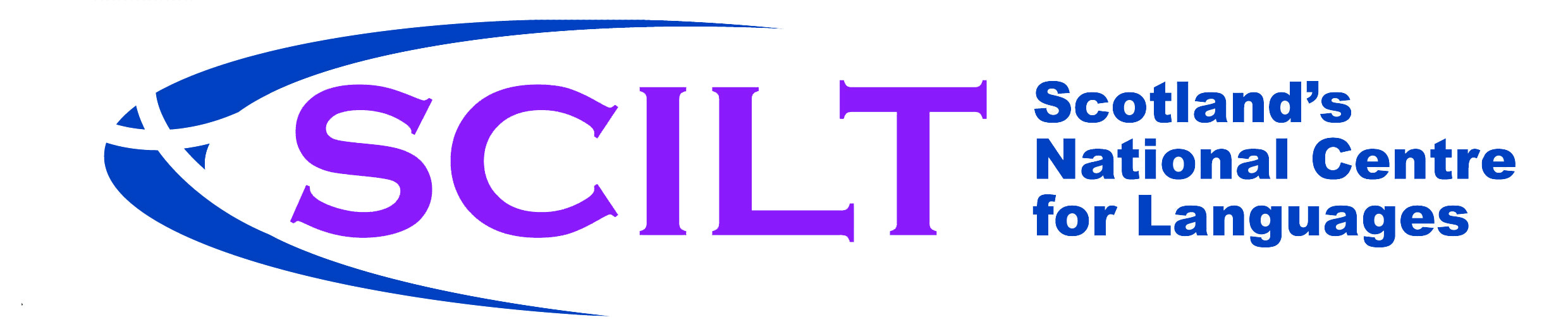 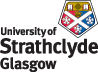 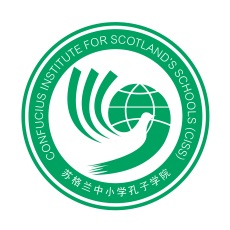 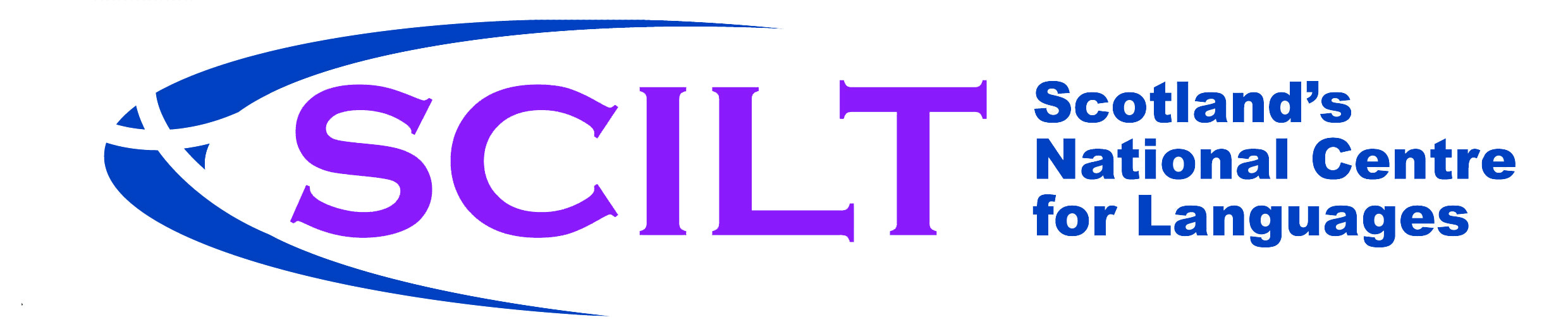 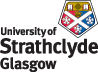 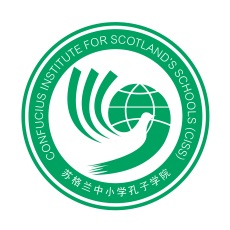 ‘Nanjing Little Red Flower Art Troupe’Booking Form Evening PerformanceFriday, 7 February 2014Royal Concert Hall Glasgow19.30-21.30Please fill in the application form below and return to Katie Hawkins at CISS, by close of business on Friday 31 January– katie.hawkins@strath.ac.uk Please complete in BLOCK CAPITALSPlease note that schools are responsible for their own risk assessment.School/Confucius Hub:  School/Confucius Hub:  School/Confucius Hub:  Accompanying teachers’ names:  Accompanying teachers’ names:  Accompanying teachers’ names:  Telephone No:Mobile No:Mobile No:Email address (for confirmation):Email address (for confirmation):Email address (for confirmation):Pupil Names:Pupil Names:Year group:1.1.2.2.3.3.4.4.5.5.6.6.7.7.8.8.9.9.10.10.11.11.12.12.13.13.14.14.15.15.16.16.17.17.18.18.19.19.20.20.Please state here any special requirements for pupils or teachers: Please state here any special requirements for pupils or teachers: Please state here any special requirements for pupils or teachers: 